Publicado en Ciudad de México el 20/04/2022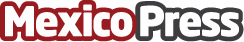 NovoPayment, el proveedor de banca fundado por Latina, recauda $19 millones en financiaciones de Series AAprovechando el éxito del mercado latinoamericano, la fintech con sede en Miami es pionera en impulsar la expansión en los Estados UnidosDatos de contacto:Norma Aparicio55 5511 7960Nota de prensa publicada en: https://www.mexicopress.com.mx/novopayment-el-proveedor-de-banca-fundado-por Categorías: Nacional Finanzas Marketing E-Commerce Nuevo León Ciudad de México http://www.mexicopress.com.mx